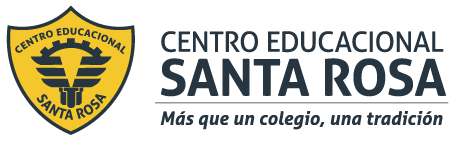 DIRECCIÓN ACADÉMICADEPARTAMENTO ESPECIALIDADESAtención de PárvulosRespeto – Responsabilidad – Resiliencia – ToleranciaInstruccionesImprime la guía y pégala en el cuaderno de Expresión literaria y teatral del niño/a, si no puedes imprimirla solo desarrolla las preguntas.Para realizar esta guía debes ver el ppt sobre “Recursos teatrales” y traspasar los contenidos expuestos a tu cuaderno.A continuación, realiza el trabajo que se presenta. 1.- ¿Cuáles son los 3 recursos teatrales que se presentan en el ppt?2.- ¿Cuáles son las 3 funciones que podemos encontrar en el recurso de títeres? Menciónalas y describe de qué se trata cada una.3.- Describe una actividad en que los niños/as deban construir una máscara. Especifica qué tipo de máscara es, qué materiales usarán y qué harán los niños/as.4.- Piensa en una obra que presentarás a los niños/as, luego elige si lo harás con títeres o sombras corporales.Luego prepara los personajes de acuerdo con lo elegido, confeccionando cada uno de ellos y preséntalo en tu próxima evaluación N°5 que será presencial en el colegio, si están las condiciones para hacerlo. Recuerda tener presente el uso de material reciclable, lo más posible, y el orden y limpieza al trabajar.